Pasif  Kulüp/ Toplulukların Aktif Olmaları  İçin İstenen BelgelerÜye Formu Kayak Kulübü Üye Formu Dağcılık Kulübü Üye FormuYönetim Kurulu Listesi (Yön. Kur. Üyesi 8 kişinin öğrenci disiplin belgesi       Öğrenci İşlerinden temin edilir)Üyelik Ücreti  (      TL)Kayak, Dağcılık Etkinliğe Katılım Listesi 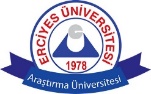 T.C.ERCİYES ÜNİVERSİTESİÖğrenci Faaliyetleri Komisyon Başkanlığına(Üye Formu)ADI SOYADI     	              :…………………………………………………………….FAKÜLTE / YÜKSEKOKUL   :…………………………………………………………….BÖLÜM /PROĞRAM               :…………………………………………………………….OKUL NO 	             :…………………………………………………………….             Komisyonunuz bünyesinde faaliyet gösteren ……………………………………………. kulüp/ topluluğa üye olmak istiyorum.  Yukarıdaki bilgilerin doğruluğunu ve yıllık aidatımı ödemeyi kabul eder, üyeliğimin kabulünü bilgilerinize arz ederim.                                                            TAAHHÜTNAME         Faaliyet göstermiş olduğum etkinlik esnasında olabilecek kazalar konusunda bilgi sahibiyim. Her hangi bir kaza durumunda üniversiteden hiçbir hak talebinde bulunmayıp dava yoluna müracaat etmeyeceğimi kabul ve taahhüt ederim.                                                                    ……/…../  20…                                                                                                                                                   Adı     :                                                                                                            Soyadı :                                                                                                            İmza    :Not: (Üye formu ekine öğrenci kimlik kartı fotokopisi veya öğrenci belgesi eklenmelidir.)T.CERCİYES ÜNİVERSİTESİÖğrenci Faaliyetleri Komisyon Başkanlığına(Kayak Kulübü Üye Formu)ADI SOYADI     	              :…………………………………………………………….FAKÜLTE / YÜKSEKOKUL   :…………………………………………………………….BÖLÜM /PROĞRAM               :…………………………………………………………….OKUL NO 	             :…………………………………………………………….             Komisyonunuz bünyesinde faaliyet gösteren Kayak Kulübüne üye olmak istiyorum.  Yukarıdaki bilgilerin doğruluğunu ve yıllık aidatımı ödemeyi kabul eder, üyeliğimin kabulünü bilgilerinize arz ederim.                                                            TAAHHÜTNAME         Faaliyet göstermiş olduğum spor esnasında olabilecek kazalar konusunda bilgi sahibiyim. Sporun tehlikelerinin bilincindeyim. Her hangi bir kaza durumunda üniversiteden hiçbir hak talebinde bulunmayıp dava yoluna müracaat etmeyeceğimi kabul ve taahhüt ederim.                                                                                                                                                     …./…./20…                                                                                                                                                                                            Adı     :                                                                                                            Soyadı :                                                                                                            İmza    :Not: (Üyelik formu ekine öğrenci kimlik kartı fotokopisi veya öğrenci belgesi eklenmelidir)      Kulüp/ Topluluk Başkanı                                                                                 Danışman             Adı Soyadı                                                                                                  Adı Soyadı                         İmza                                                                                                                İmza      T.C.ERCİYES ÜNİVERSİTESİÖğrenci Faaliyetleri Komisyon Başkanlığına(Dağcılık Kulübü Üye Formu)ADI SOYADI     	              :…………………………………………………………….FAKÜLTE / YÜKSEKOKUL   :…………………………………………………………….BÖLÜM /PROĞRAM               :…………………………………………………………….OKUL NO 	             :…………………………………………………………….             Komisyonunuz bünyesinde faaliyet gösteren Dağcılık Kulübüne üye olmak istiyorum.  Yukarıdaki bilgilerin doğruluğunu ve yıllık aidatımı ödemeyi kabul eder, üyeliğimin kabulünü bilgilerinize arz ederim.                                                            TAAHHÜTNAME         Faaliyet göstermiş olduğum spor esnasında olabilecek kazalar konusunda bilgi sahibiyim. Sporun tehlikelerinin bilincindeyim. Her hangi bir kaza durumunda üniversiteden hiçbir hak talebinde bulunmayıp dava yoluna müracaat etmeyeceğimi kabul ve taahhüt ederim.           …../…./ 20…….                                                                                                                                                Adı     :                                                                                                            Soyadı :                                                                                                            İmza    :Not: (Üye formu ekine öğrenci kimlik kartı fotokopisi veya öğrenci belgesi eklenmelidir.)T.C.ERCİYES ÜNİVERSİTESİÖğrenci Faaliyetleri Komisyon Başkanlığına                                  								                        …../…./20…. . . . . . . . . . . . . . .      Kulübümüzün  …/…/20… tarihinde yapmış olduğu genel kurul toplantısında; yeni yönetim ve denetleme kurulu aşağıdaki şekilde belirlenmiştir. Gereğini bilgilerinize arz ederim.      …………………..                    Danışman       Adı Soyadı       İmza                        Yönetim Kurulu 	              Adı-Soyadı 	                                   Telefon	                İmza		                          Başkan  :……………………………………………………………………………….                                                     Üye        :……………………………………………………………………………….      Üye        :……………………………………………………………………………….Üye        :……………………………………………………………………………….Üye        :………………………………………………………………………………..													                       Denetleme Kurulu                       Adı-Soyadı                                   Telefon                                  İmzaÜye     :…………………………………………………………………………………..Üye     :…………………………………………………………………………………..      Üye     :………………………………………………………………………………….NOT: Yönetim ve denetleme kurulu 8 üyenin ceza durum belgesi eklenmelidir.(Durum belgesi öğrenci işlerinden temin edilecektir.)             Kulüp/ Topluluk Başkanı                                                                          Danışman              Adı Soyadı:                                                                                                  Adı Soyadı:             İmza          :                                                                                                  İmza           :T.C.                                                                              ERCİYES ÜNİVERSİTESİÖğrenci Faaliyetleri Komisyon Başkanlığına(Kayak Kulübü Etkinliğine Katılımcı Listesidir)………………………..Fakülte / Yüksekokul bünyesinde……………………….üye olduğum kulüp ve topluluğun düzenleyeceği ………………………faaliyete danışman  hocaları nezaretinde  kendi isteği  ile katılan öğrencilerin listesi aşağıda verilmiş olup. faaliyet göstermiş olduğum etkinlik esnasında olabilecek kazalar konusunda bilgi sahibiyim. Herhangi bir kaza durumunda üniversiteden hiçbir hak talebinde bulunmayıp dava yoluna müracaat etmeyeceğimi kabul ve taahhüt ererim.                                            …./…./20……                                                                                                                                                           S.NoAdı SoyadıFakültesiBölümüÖğrenci Noİmza1234567891011121314151617187920212223242526272829303132323235T.C.ERCİYES ÜNİVERSİTESİÖğrenci Faaliyetleri Komisyon Başkanlığına(Dağcılık Kulübü Etkinliğine Katılımcı Listesidir)………………………..Fakülte / Yüksekokul bünyesinde……………………….üye olduğum kulüp ve topluluğun düzenleyeceği ………………………faaliyete danışman  hocaları nezaretinde  kendi isteği  ile katılan öğrencilerin listesi aşağıda verilmiş olup. faaliyet göstermiş olduğum etkinlik esnasında olabilecek kazalar konusunda bilgi sahibiyim. Herhangi bir kaza durumunda üniversiteden hiçbir hak talebinde bulunmayıp dava yoluna müracaat etmeyeceğimi kabul ve taahhüt ererim.                                            …./…./20……                                                                                                                                                           S.NoAdı SoyadıFakültesiBölümüÖğrenci Noİmza1234567891011121314151617187920212223242526272829303132323235